Охрана труда в учрежденииг.Якутск 2022г.Охрана труда в учреждении.Содержание:1 Основные обязанности работодателя2 Специальная оценка условий труда, или Аттестация рабочих мест?3 Всем ли сотрудникам проходить медицинский осмотр?4 Спецодежда и спецобувь – что выдавать?5 Организация и проведение инструктажа, стажировки на рабочем месте и обучение охране труда6 Кто должен следить за документами, и нужен ли нам специалист по охране труда?Основные обязанности работодателяДля того чтобы понять, как грамотно организовать выполнение мероприятий по охране труда в учреждении, необходимо обратиться к трудовому кодексу, в котором расписаны основные обязанности работодателя по охране труда (ст.212 ТК РФ).Скажем сразу, выполнять нужно всё, что описано в этой статье. Но разберем для начала 5 основных обязанностей любого работодателя. Более того, штрафы за их невыполнение серьезные, а вопросов по их реализации множество.Специальная оценка условий труда, или Аттестация рабочих мест?Специальная оценка условий труда (далее СОУТ) является комплексом мероприятий по идентификации вредных и (или) опасных факторов производственной среды и трудового процесса и оценке уровня их воздействия на работника.До момента возникновения СОУТ была процедура Аттестации рабочих мест по условиям труда (АРМ). В настоящий момент результаты АРМ действительны до 2018 года. Что это означает? Если у вас есть результаты АРМ и они ещё действующие, то СОУТ вы можете не проводить.СОУТ обязательна для всех работодателей за исключением физических лиц.Что важно знать:проведение специальной оценки можно компенсировать за счет государства;до 31.12.2018 года всем работодателям необходимо провести СОУТ;СОУТ проводится 1 раз в 5 лет;если у вас допустимые условия труда, СОУТ проводить каждые 5 лет не будет необходимости;после проведения СОУТ обязательно ознакомьте сотрудников с результатами в течении 30 дней;после проведения СОУТ, не забывайте устанавливать работникам положенные гарантии и компенсации (доп.отпуск, доплата к окладу).Всем ли сотрудникам проходить медицинский осмотр?Статья 213 ТК РФ: если у вас есть опасные и вредные условия труда или трудятся работники моложе 21 года, медицинский осмотр для них обязателен (периодический и при поступлении на работу).Основной документ, регулирующий вопрос организации медицинских осмотров — Приказ Минздравсоцразвития России 28.01.2021 №29н..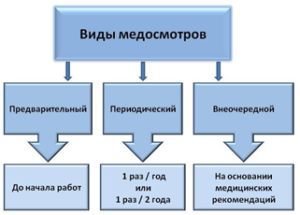 Результатом медицинского осмотра является заключение или акт о том, что ваш сотрудник годен к выполнению работ.В противном случае работника нужно отправить на дообследование по рекомендациям врача-профпатолога.Также не забывайте, что прямая обязанность работодателя – не допускать лиц, не прошедших медицинский осмотр. Это может грозить вам штрафом до 130 000 рублей.Спецодежда и спецобувь – что выдавать?Сотрудник, придерживающийся всех правил СИЗОсновные тезисы:Спецодежда, спецобувь и другие средства защиты выдаются за счет средств работодателя.Спецодежда выдается для работников, занятых на работах с вредными и (или) опасными условиями труда, а также на работах, выполняемых в особых температурных условиях или связанных с загрязнением.СИЗ и смывающие выдаются с учетом норм или определяются работодателем самостоятельно.СИЗ можно заменять на другие СИЗ, если они не ухудшают защиту от вредных и опасных факторов.Выдача СИЗ и смывающих должна фиксироваться в картах выдачи СИЗ и смывающих.Многие не знают, но основные  обязанности работодателя в этом вопросе:Обеспечить информирование работников о полагающихся им СИЗ. При заключении трудового договора работодатель должен ознакомить работника со списком соответствующих его профессии СИЗ.Обеспечить своевременную выдачу СИЗ, а также их хранение, стирку, сушку, ремонт и замену (ст. 221 ТК РФ).Обеспечить обязательность применения работниками СИЗ.Не допускать к работе без СИЗ.Не допускать к работе с неисправными, не отремонтированными и загрязненными СИЗ.Организация и проведение инструктажа, стажировки на рабочем месте и обучение охране трудаПравильный инструктаж — залог безопасности!Работники каждого учреждения должны проходить необходимое обучение и инструктажи.Момент, который важно учесть – соблюдение сроков и периодичности обучения.ВОПРОС: Освобождаются ли сотрудники образовательных и иных учреждений от периодического инструктажа и обучения?ОТВЕТ: Нет, даже несмотря на то, что работники могут не выполнять опасные виды работ, всегда есть риск травмирования. И если ваш работник случайно травмируется, инспектор будет обвинять вас в нарушении порядка обучения и инструктажей.Исходя из этого, советуем вам проводить абсолютно всем сотрудникам инструктажи и обучение.Порядок проведения прописан в приказе 1/29.Также потребуется вести журналы:вводного инструктажа;инструктажа на рабочем месте.Для того чтобы оформить обучение и проверку знаний , потребуется:приказ о создании комиссии по проверке знаний требований охраны труда;программа обучения и экзаменационные билеты;протоколы обучения.Кто должен следить за документами, и нужен ли нам специалист по охране труда?Ст.217 ТК РФ говорит, если в вашем штате более 50 человек – специалист по охране труда однозначно должен быть. Необязательно его устраивать на полную ставку. Если для него не так много работы, можно устроить на полставки или меньше.Если у вас штат меньше 50 человек, здесь больше вариантов:можете также устроить в штат специалиста;можете нанять специалиста по ГПД договору;можете воспользоваться услугами аутсорсинга;можете возложить эти обязанности на себя или на другого сотрудника.Как правило, все это делает сам руководитель или один человек, на которого возлагают всё.Кстати, помимо того что вы разработаете эти документы, за их актуальностью нужно будет следить, а также не забывать оформлять документацию на новых сотрудников.Подведем итог. Как видите, на каждое действие нужно оформлять соответствующие документы. Все это складывается в определенный перечень, который должен быть в каждом учреждении. Как и кто будет разрабатывать эти документы – решать руководителю. Либо самостоятельно, но потратив время, либо выполнить это чужими руками, но за деньги. Про остальные мероприятия нужно не забывать и выполнять их всегда вовремя.